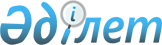 О предоставлении социальной помощи на приобретение топлива специалистам государственных организаций социального обеспечения, образования, культуры и спорта, проживающим и работающим в сельских населенных пунктах Жаркаинского района
					
			Утративший силу
			
			
		
					Решение Жаркаинского районного маслихата Акмолинской области от 6 марта 2012 года № 5С-2/6. Зарегистрировано Управлением юстиции Жаркаинского района Акмолинской области 26 марта 2012 года № 1-12-164. Утратило силу решением Жаркаинского районного маслихата Акмолинской области от 4 марта 2013 года № 5С-16/3      Сноска. Утратило силу решением Жаркаинского районного маслихата Акмолинской области от 04.03.2013 № 5С-16/3.      Примечание РЦПИ:

      В тексте сохранена авторская орфография и пунктуация.      Сноска. Заголовок в редакции решения Жаркаинского районного маслихата Акмолинской области от 02.11.2012 № 5С-11/3 (вводится в действие со дня официального опубликования).

      В соответствии с подпунктом 1) пункта 1 статьи 6 Закона Республики Казахстан от 23 января 2001 года «О местном государственном управлении и самоуправлении в Республике Казахстан», пунктом 5 статьи 18 Закона Республики Казахстан от 8 июля 2005 года «О государственном регулировании развития агропромышленного комплекса и сельских территорий», Жаркаинский районный маслихат РЕШИЛ:



      1. Предоставить социальную помощь на приобретение топлива специалистам государственных организаций социального обеспечения, образования, культуры и спорта, проживающим и работающим в сельских населенных пунктах Жаркаинского района в размере 3,5 месячного расчетного показателя один раз в год.

      Сноска. Пункт 1 в редакции решения Жаркаинского районного маслихата Акмолинской области от 02.11.2012 № 5С-11/3 (вводится в действие со дня официального опубликования).



      2. Определить, что социальная помощь осуществляется путем перечисления денежных средств на лицевой счет получателя в Жаркаинском районном узле почтовой связи Акмолинского областного филиала акционерного общества «Казпочта».



      3. Настоящее решение вступает в силу со дня государственной регистрации в Департаменте юстиции Акмолинской области и вводится в действие со дня официального опубликования.      Председатель сессии

      районного маслихата                        Ж.Мынбаев      Секретарь

      районного маслихата                        У.Ахметова      «СОГЛАСОВАНО»      Аким Жаркаинского района                   А.Калжанов
					© 2012. РГП на ПХВ «Институт законодательства и правовой информации Республики Казахстан» Министерства юстиции Республики Казахстан
				